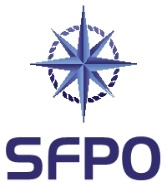 www.sfpo.seGöteborg den 24 november 2021Naturvårdsverketregistrator@naturvardsverket.seYttrande i anledning av remiss av ”Förslag till strategi för svensk viltförvaltning 2022 – 2029”, ärendenummer NV-07785-21 Sveriges Fiskares PO (SFPO) företräder cirka 250 fiskefartyg som är verksamma inom det demersala fisket. Våra medlemmar bedriver fiske på naturens och förvaltarens villkor. Vi har medlemmar längs hela den svenska kusten, från Koster till Kalix. SFPO står för ett långsiktigt hållbart fiske och våra medlemmar är bland de bästa när det handlar om skonsamhet, selektivitet och kvalité. Vi tackar för möjligheten att få lämna synpunkter på rubricerad remiss och vårt yttrande fokuserar på säl och skarv. Remissen innehåller förslag till en reviderad strategi för svensk viltförvaltning 2022 – 2029. I remissen beskriver Naturvårdsverket hur man tillsammans med övriga aktörer vill arbeta för att utveckla den svenska viltförvaltningen under de kommande åtta åren. Visionen som anges på första sidan är bra, men det kunde ha varit formulerad bredare. ”En viltförvaltning i balans gör att alla kan uppleva viltets värde”, skulle i stället med fördel kunna uttryckas på ett större sätt genom formuleringen: ”En balanserad och ekosystembaserad viltförvaltning säkerställer största möjliga samhällsnytta”. Det nu föreslagna tar höjd för all den nytta som följer av en bra viltförvaltning. Detta tar höjd även för de skador som säl och skarv åsamkar fiskbestånd och därmed svenskt yrkesfiske, som är en del av den svenska livsmedelsproduktionen. Säl och skarv äter 30 gånger mer fisk än vad svenskt fiske fiskar i Västerhavet och effekten av en icke-förvaltning av säl och skarv ser vi nu tydligt effekterna av i Östersjön (även om det finns andra orsaker såsom miljöförändringar med flera). Torsksituationen i Östersjön är katastrofalt dålig och bland orsakerna till situationen finns utan tvivel den alltför rika förekomsten av säl och skarv. Det är inte bara torsk som lider allvarlig skada, även andra fiskbestånd. Det är ingen slump att skarv i folkmun går under benämningen ”ålekråka”. Det måste till en ekosystembaserad helhetssyn som tar höjd för att minimera de skador som följer av en bristande förvaltning.  Mot bakgrund av det som sägs i första stycket under utgångspunkter passar det bra att nämna att säl är ett vilt som tidigare förvaltades väl med en ordning med skottpengar. Man behöver således inte blicka framåt för att finna lösningar, man bör blicka bakåt. Sälen har i närtid fått växa till sig fritt med en sällsynt explosionsartad ökning, effekten härav är den givna: mindre fisk och därmed mindre yrkesfiske och försämrad svensk livsmedelsproduktion på tvärs med den av riksdagen beslutade Livsmedelsstrategin. Säl har inte bara återtagit sin plats i ekosystemet, den har utvidgat denna plats så pass mycket att situationen nu är fullständigt ohållbar. Rätt utnyttjad och med ett borttagande av saluföringsförbudet vad gäller sälprodukter så kan sälen bli en resurs till gagn för många. I stycket bör inkluderas att vilt (säl och skarv) orsakar stora skador på fiskbestånden. Trots kunskap om sälens och skarvens ekologiska sammanhang sker inget, detta är en allvarlig brist i dagens förvaltning som inte har hängt med utvecklingen i naturen i denna del. Inkluderandet av skadebegränsning i vägval 1 är synnerligen relevant och viktigt. När det gäller att hantera de skador som säl och skarv orsakar har förvaltningen varit alltför passiv för att vara verkningsfull. Målet om en god balans i denna del vad gäller just säl och skarv välkomnas. Skrivningen i vägval 8, andra stycket, är relevant men behöver formuleras så att den träffar en bredare målbild. Vi föreslår att första meningen i sagda stycke ska inkludera inte bara skador på människor och tamdjur utan även också andra djur: ”Spridning av sjukdomar och parasiter som kan leda till negativ påverkan på människor och djur ska övervakas, förebyggas och bekämpas”. Vad gäller vägval 10 är vi övertygade om riktigheten av påståendet att säl är en resurs av värde som kan brukas långt mycket bättre än såsom situationen är idag. Vi instämmer i uppfattningen att hinder för ett ändamålsenligt brukande bör där så är möjligt undanröjas – handelsförbudet vad gäller sälprodukter är ett sådant hinder som bör undanröjas omgående. I vägval 14 anser vi att några ord bör nämna den problematik som följer av säl- och skarvförekomsten för fiskbestånd, förslagsvis: ”Täta stammar av klövvilt, rovdjur och stora fåglar kan orsaka ekonomisk skada, påverka markanvändningen negativt, utarma fiskbestånd och leda till försämrad livskvalitet för de som drabbas”. Från svenskt yrkesfiskes sida är det angeläget och av största betydelse att åtgärder emot sälens och skarvens fiskhärjningar initieras. En kraftsamling behövs och det är hög tid att gå från ord till handling!SVERIGES FISKARES POPeter Ronelöv Olsson		Fredrik LindbergOrdförande			Ombudsman